SOCIALIZACIÓN DE PROYECTOS EN EL RELLENO SANITARIO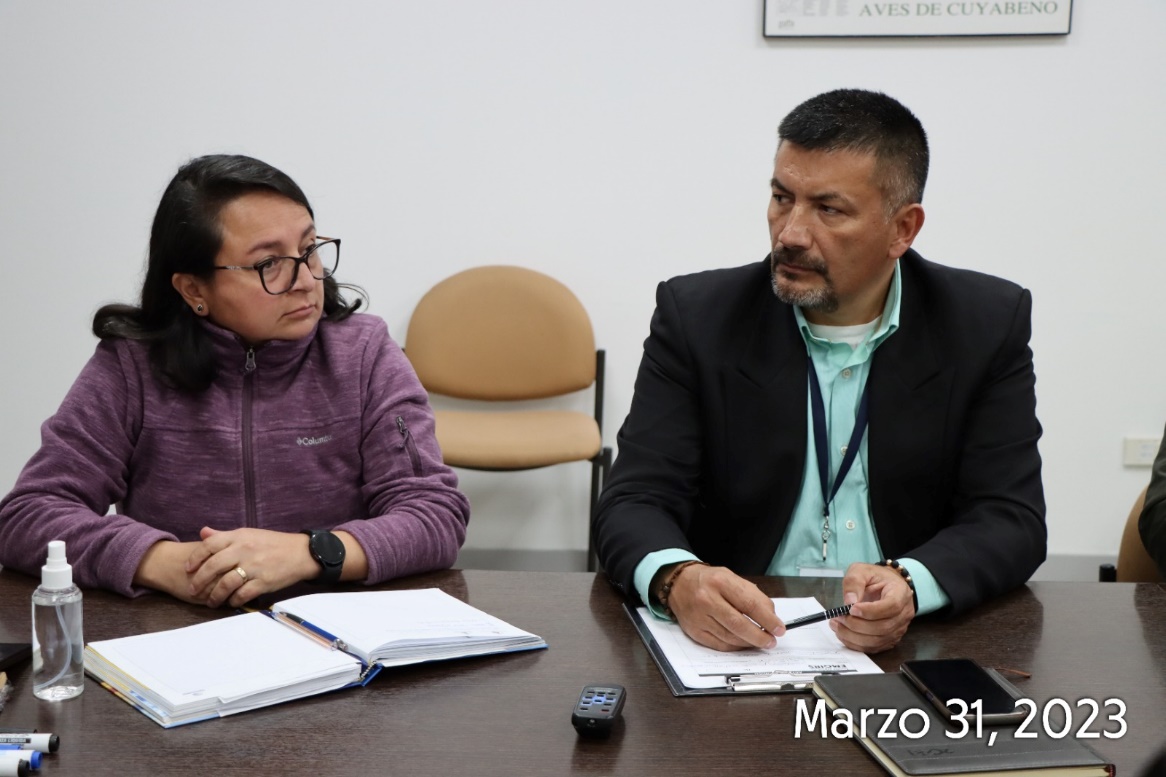 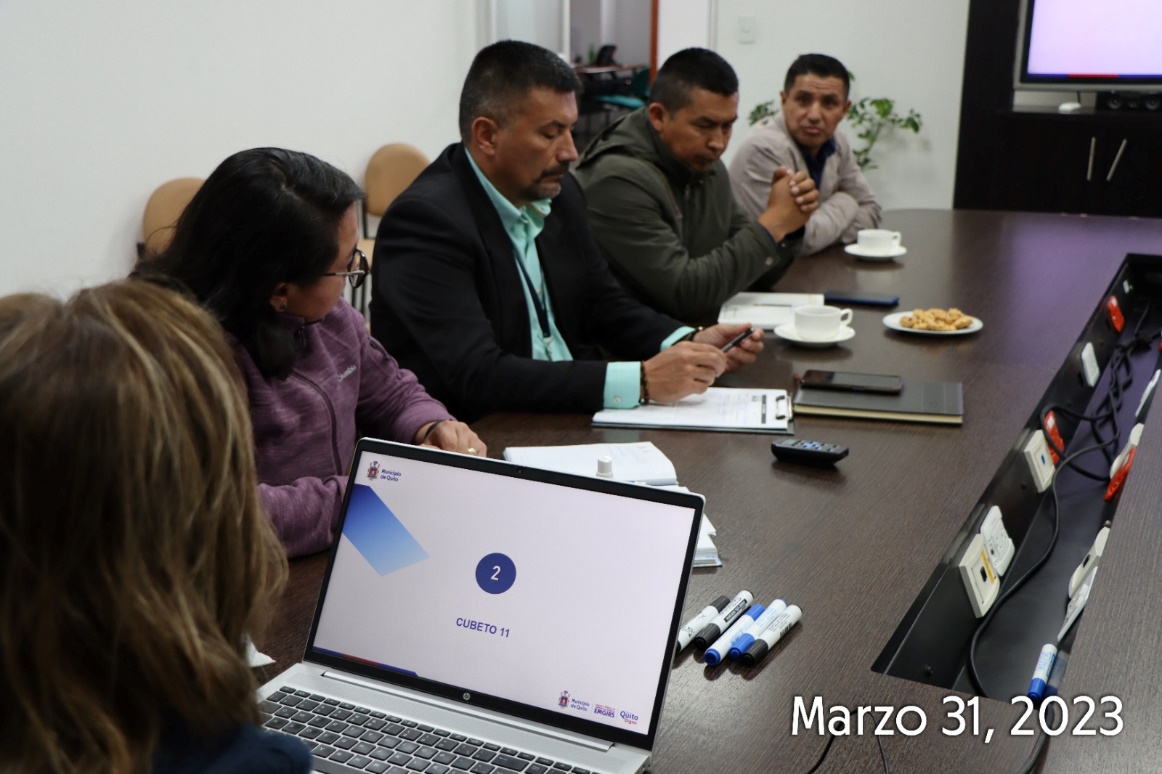 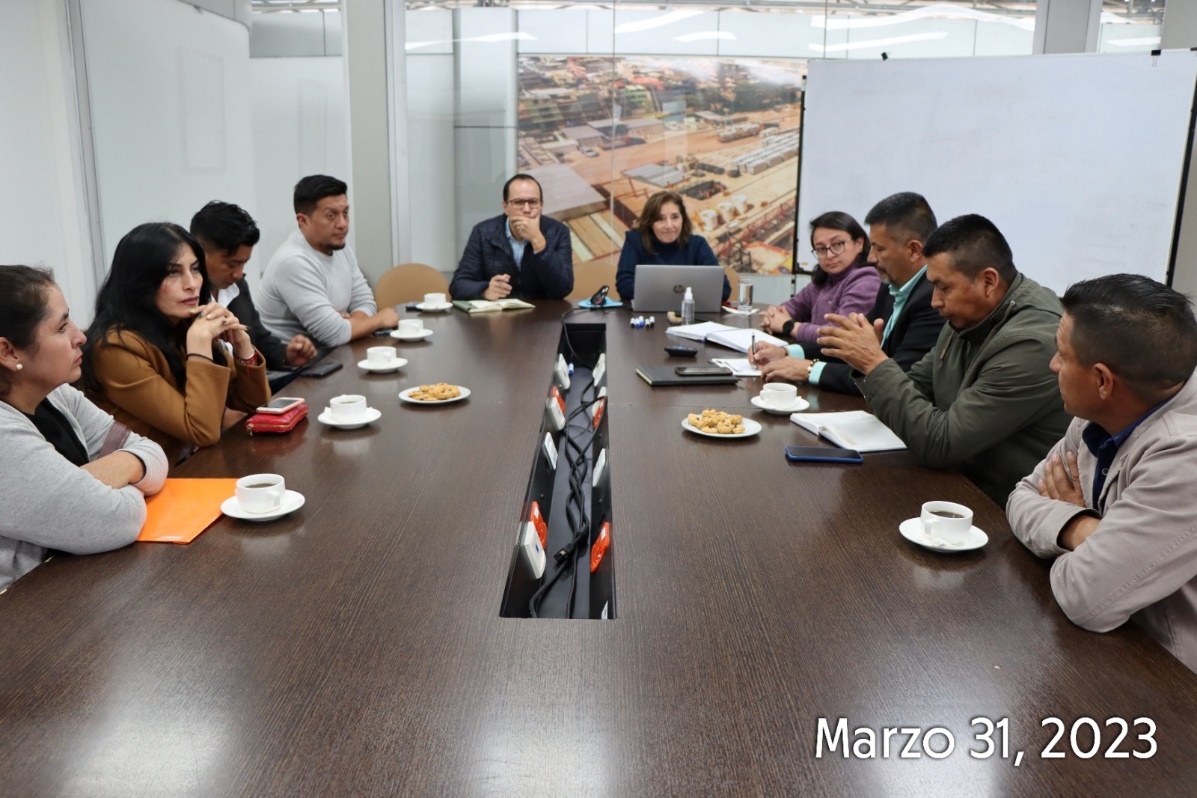 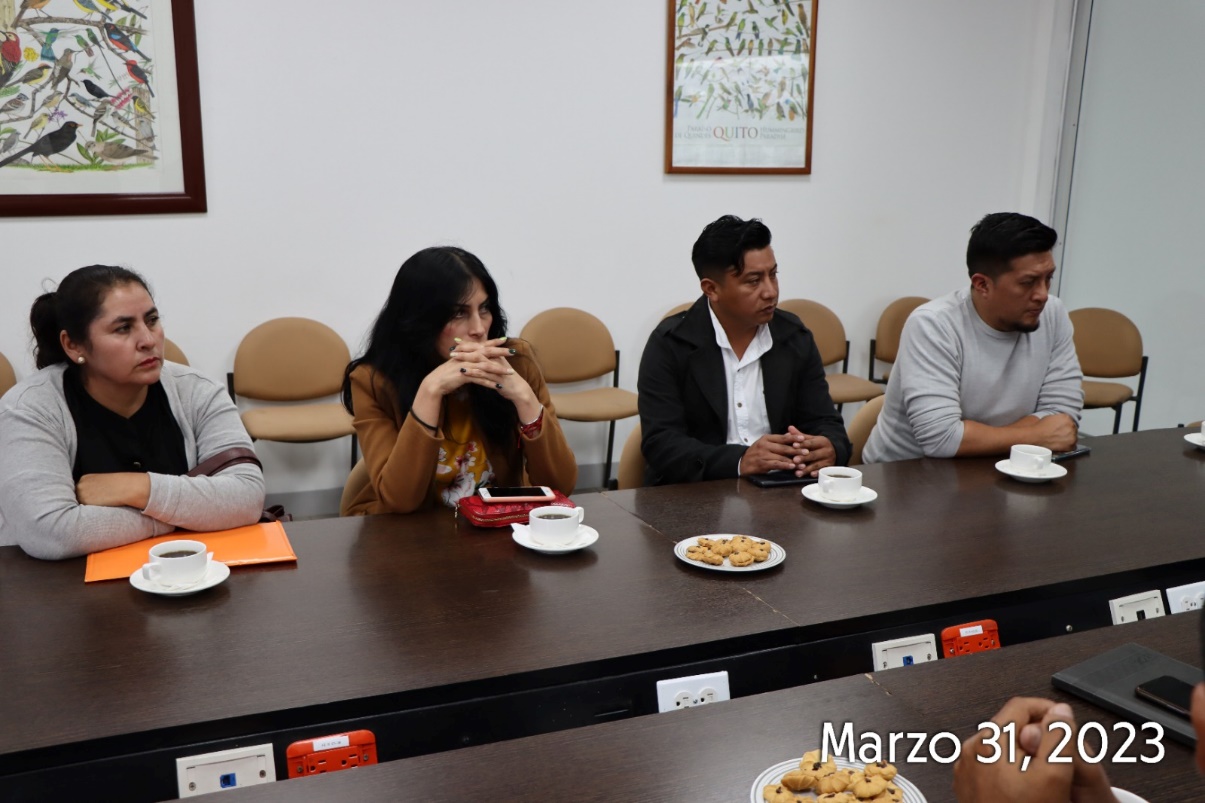 